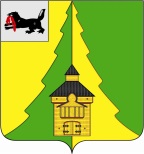 Российская Федерация	Иркутская  область		Нижнеилимский   муниципальный  район	АДМИНИСТРАЦИЯ	____________________________________________________________________	ПОСТАНОВЛЕНИЕОт                       г.  №______           г. Железногорск-Илимский«О внесении изменений в постановлениеадминистрации Нижнеилимского муниципального района от 19.09.2022 г.№ 789 «Об утверждении Примерного Положения об оплате труда работников муниципальных учреждений, подведомственных муниципальному учреждению Департамент образования администрации Нижнеилимскогомуниципального района»В целях обеспечения реализации Указа Президента Российской Федерации от 7 мая 2012 года № 597 «О мероприятиях по реализации государственной социальной политики» в части повышения средней заработной платы отдельных категорий работников бюджетной сферы, в целях повышения эффективности деятельности работников муниципальных образовательных учреждений, подведомственных муниципальному учреждению Департамент образования администрации Нижнеилимского муниципального района, руководствуясь Уставом муниципального образования «Нижнеилимский район», администрация Нижнеилимского муниципального районаПОСТАНОВЛЯЕТ:1. Внести в Примерное положение об оплате труда работников муниципальных учреждений, подведомственных муниципальному учреждению Департамент образования администрации Нижнеилимского муниципального района, утвержденное постановлением администрации Нижнеилимского муниципального района от 19.09.2022 г.  № 789 «Об утверждении Примерного Положения об оплате труда работников муниципальных учреждений, подведомственных муниципальному учреждению Департамент образования администрации Нижнеилимского муниципального района», следующие изменения:1.1. В абзаце 9 пункта 10 главы 2  «Размеры окладов (должностных окладов), ставок заработной платы работников Учреждений» слова «в размере 0,40» заменить на слова в «размере 0,60».1.2. Приложение № 1 к Примерному положению об оплате труда работников муниципальных образовательных учреждений, подведомственных муниципальному учреждению Департамент образования администрации Нижнеилимского муниципального района, изложить в новой редакции согласно Приложению к настоящему постановлению.2. Руководителям муниципальных образовательных учреждений, подведомственных муниципальному учреждению Департамент образования администрации Нижнеилимского муниципального района, внести изменения в Положения по оплате труда учреждения в соответствии с настоящим постановлением и действующим законодательством.3. Действие настоящего постановления распространяется на правоотношения, возникшие с 1 сентября 2023 года.4. Считать утратившим силу постановление администрации Нижнеилимского муниципального района от 14 апреля 2023 г. № 296  «О внесении изменений в постановление администрации Нижнеилимского муниципального района от 19.09.2022 г. № 789 «Об утверждении Примерного Положения об оплате труда работников муниципальных учреждений, подведомственных муниципальному учреждению Департамент образования администрации Нижнеилимского муниципального района».5. Опубликовать настоящее постановление в периодическом печатном издании «Вестник Думы и администрации Нижнеилимского муниципального района» и на официальном сайте администрации Нижнеилимского муниципального района.6. Контроль исполнения настоящего постановления возложить на заместителя мэра района по экономической политике и цифровому развитию Чудинова Е.В.Мэр района 						               	    М.С. Романов Рассылка: в дело-1, Департамент образования, Чудинову Е.В., Пироговой Т.К.Кудрявцева Е.Е.3-43-42                                                                            Приложение к постановлению администрации Нижнеилимского муниципального района от                           г. №________Приложение № 1 к Положению по оплате труда работников муниципальных образовательных учреждений, подведомственных муниципальному учреждению Департамент образования администрации Нижнеилимского муниципального районаРАЗМЕРЫ ОКЛАДОВ(ДОЛЖНОСТНЫХ ОКЛАДОВ) ПО ПКГ ПО ДОЛЖНОСТЯМ РАБОТНИКОВ(ПРОФЕССИЯМ РАБОЧИХ) УЧРЕЖДЕНИЯРаботники образования 2. Служащие3. Рабочие общеотраслевых профессий4. Работников культуры, искусства и кинематографии,профессий рабочих культуры, искусства и кинематографииМэр  района                                                                    М.С. РомановНаименование должности (профессии)Размеры окладов (должностных окладов), ставок заработной платы, руб.Размеры окладов (должностных окладов), ставок заработной платы, руб.Размеры окладов (должностных окладов), ставок заработной платы, руб.Размеры окладов (должностных окладов), ставок заработной платы, руб.Профессиональная квалификационная группа должностей работников учебно-вспомогательного персонала первого уровняПрофессиональная квалификационная группа должностей работников учебно-вспомогательного персонала первого уровняПрофессиональная квалификационная группа должностей работников учебно-вспомогательного персонала первого уровняПрофессиональная квалификационная группа должностей работников учебно-вспомогательного персонала первого уровняПрофессиональная квалификационная группа должностей работников учебно-вспомогательного персонала первого уровняСекретарь учебной части               9 032               9 032               9 032               9 032Помощник воспитателя               9 032               9 032               9 032               9 032Профессиональная квалификационная группа должностей работников учебно-вспомогательного персонала второго уровняПрофессиональная квалификационная группа должностей работников учебно-вспомогательного персонала второго уровняПрофессиональная квалификационная группа должностей работников учебно-вспомогательного персонала второго уровняПрофессиональная квалификационная группа должностей работников учебно-вспомогательного персонала второго уровняПрофессиональная квалификационная группа должностей работников учебно-вспомогательного персонала второго уровня1 квалификационный уровень1 квалификационный уровень1 квалификационный уровень1 квалификационный уровень1 квалификационный уровеньМладший воспитательМладший воспитатель 9 055 9 055 9 055Профессиональная квалификационная группа должностей педагогических работниковПрофессиональная квалификационная группа должностей педагогических работниковПрофессиональная квалификационная группа должностей педагогических работниковПрофессиональная квалификационная группа должностей педагогических работниковПрофессиональная квалификационная группа должностей педагогических работников1 квалификационный уровень1 квалификационный уровень1 квалификационный уровень1 квалификационный уровень1 квалификационный уровень         Старший вожатый         Инструктор по труду         Инструктор по физической культуре         Музыкальный руководитель         Старший вожатый         Инструктор по труду         Инструктор по физической культуре         Музыкальный руководитель         Старший вожатый         Инструктор по труду         Инструктор по физической культуре         Музыкальный руководитель         Старший вожатый         Инструктор по труду         Инструктор по физической культуре         Музыкальный руководитель9 8002 квалификационный уровень2 квалификационный уровень2 квалификационный уровень2 квалификационный уровень2 квалификационный уровеньПедагог-организаторСоциальный педагогКонцертмейстерПедагог дополнительного образованияТренер-преподавательИнструктор-методист11 25011 25011 25011 2503 квалификационный уровень3 квалификационный уровень3 квалификационный уровень3 квалификационный уровень3 квалификационный уровеньМастер производственного обученияСтарший педагог дополнительного      образованияВоспитательМетодистПедагог-психолог12 30012 30012 30012 3004 квалификационный уровень4 квалификационный уровень4 квалификационный уровень4 квалификационный уровень4 квалификационный уровеньПреподаватель-организатор основ безопасности жизнедеятельностиПедагог-библиотекарьСтарший воспитательТьюторУчительУчитель-дефектологУчитель-логопед13 40013 40013 40013 400Работники по должностям (профессиям), не включенным в ПКГРаботники по должностям (профессиям), не включенным в ПКГРаботники по должностям (профессиям), не включенным в ПКГРаботники по должностям (профессиям), не включенным в ПКГРаботники по должностям (профессиям), не включенным в ПКГСоветник директора по воспитанию и    взаимодействию с детскими общественными  объединениямиСоветник директора по воспитанию и    взаимодействию с детскими общественными  объединениямиСоветник директора по воспитанию и    взаимодействию с детскими общественными  объединениями16 50016 500Профессиональная квалификационная группа должностей руководителей структурных подразделенийПрофессиональная квалификационная группа должностей руководителей структурных подразделенийПрофессиональная квалификационная группа должностей руководителей структурных подразделенийПрофессиональная квалификационная группа должностей руководителей структурных подразделенийПрофессиональная квалификационная группа должностей руководителей структурных подразделений1 квалификационный уровень1 квалификационный уровень1 квалификационный уровень1 квалификационный уровень1 квалификационный уровеньЗаведующий (начальник) структурным подразделением:9 2609 2609 2609 260отделением9 2609 2609 2609 260учебно-консультационным пунктом9 2609 2609 2609 260другими структурными подразделениями, реализующими общеобразовательную программу и образовательную программу дополнительного образования детей9 2609 2609 2609 2602 квалификационный уровень2 квалификационный уровень2 квалификационный уровень2 квалификационный уровень2 квалификационный уровеньЗаведующий (начальник) обособленным структурным подразделением, реализующим общеобразовательную программу и образовательную программу дополнительного образования детей.           9 305           9 305           9 305           9 305Начальник (заведующий, директор, руководитель): отдела, учебно-консультационного пункта, других структурных подразделений           9 305           9 305           9 305           9 305Наименование должности (профессии)Наименование должности (профессии)Размеры окладов (должностных окладов), ставок заработной платы, руб.Профессиональная квалификационная группа "Общеотраслевые должности служащих первого уровня"Профессиональная квалификационная группа "Общеотраслевые должности служащих первого уровня"Профессиональная квалификационная группа "Общеотраслевые должности служащих первого уровня"1 квалификационный уровень1 квалификационный уровень1 квалификационный уровеньДелопроизводительДелопроизводитель8 667АрхивариусАрхивариус8 667Секретарь - машинисткаСекретарь - машинистка8 6672 квалификационный уровень2 квалификационный уровень2 квалификационный уровеньДолжности служащих первого квалификационного уровня, по которым может устанавливаться производное должностное наименование "старший"Должности служащих первого квалификационного уровня, по которым может устанавливаться производное должностное наименование "старший"8 697Профессиональная квалификационная группа "Общеотраслевые должности служащих второго уровня"Профессиональная квалификационная группа "Общеотраслевые должности служащих второго уровня"Профессиональная квалификационная группа "Общеотраслевые должности служащих второго уровня"1 квалификационный уровень1 квалификационный уровень1 квалификационный уровеньЛаборантЛаборант          8 712ХудожникХудожник          8 712Инспектор по кадрамИнспектор по кадрам          8 7122 квалификационный уровень2 квалификационный уровень2 квалификационный уровеньЗаведующий складом          8 759          8 759Заведующий хозяйством          8 759          8 7593 квалификационный уровень3 квалификационный уровень3 квалификационный уровеньЗаведующий производством (шеф-повар)Заведующий производством (шеф-повар)         8 8034 квалификационный уровень4 квалификационный уровень4 квалификационный уровеньМеханикМеханик         8 850Профессиональная квалификационная группа "Общеотраслевые должности служащих третьего уровня"Профессиональная квалификационная группа "Общеотраслевые должности служащих третьего уровня"Профессиональная квалификационная группа "Общеотраслевые должности служащих третьего уровня"1 квалификационный уровень1 квалификационный уровень1 квалификационный уровеньСпециалист по охране трудаСпециалист по охране труда         9 500Наименование должности (профессии)Размеры окладов (должностных окладов), ставок заработной платы, руб.Профессиональная квалификационная группа "Общеотраслевые профессии рабочих первого уровня"Профессиональная квалификационная группа "Общеотраслевые профессии рабочих первого уровня"1 квалификационный уровень1 квалификационный уровеньНаименования профессий рабочих, по которым предусмотрено присвоение 1, 2 и 3 квалификационных разрядов в соответствии с Единым тарифно-квалификационным справочником работ и профессий рабочих:6 464Кухонный рабочий (работник)6 464Гардеробщик6 464Дворник6 464Кастелянша6 464Кладовщик6 464Швея по ремонту одежды (швея)6 464Рабочий по стирке и ремонту спецодежды, белья6 464Машинист по стирке и ремонту спецодежды,  белья6 464Повар6 464Рабочий по комплексному обслуживанию и       ремонту зданий6 464Оператор электрокотельной6 464Истопник6 464Грузчик6 464Оператор хлораторной установки6 464Сторож (вахтер)6 464Уборщик служебных помещений, уборщик производственных помещений, уборщик территорий6 4642 квалификационный уровень2 квалификационный уровеньПрофессии рабочих, отнесенные к первому квалификационному уровню, при выполнении работ по профессии с производным наименованием "старший" (старший по смене)7 305Профессиональная квалификационная группа "Общеотраслевые профессии рабочих второго уровня"Профессиональная квалификационная группа "Общеотраслевые профессии рабочих второго уровня"1 квалификационный уровень1 квалификационный уровеньНаименования профессий рабочих, по которым предусмотрено присвоение 4 и 5 квалификационных разрядов в соответствии с Единым тарифно-квалификационным справочником работ и профессий рабочих:8 234Водитель автомобиля8 2342 квалификационный уровень2 квалификационный уровеньНаименования профессий рабочих, по которым предусмотрено присвоение 6 и 7 квалификационных разрядов в соответствии с Единым тарифно-квалификационным справочником работ и профессий рабочих:Машинист (кочегар) котельной            8 259Наименование должности (профессии)Размеры окладов (должностных окладов), ставок заработной платы, руб.Профессиональная квалификационная группа "Должности работников культуры, искусства и кинематографии ведущего звена"Профессиональная квалификационная группа "Должности работников культуры, искусства и кинематографии ведущего звена"Библиотекарь                8 700Профессиональная квалификационная группа "Должности руководящего состава учреждений культуры, искусства и кинематографииПрофессиональная квалификационная группа "Должности руководящего состава учреждений культуры, искусства и кинематографииЗаведующий отделом (сектором) библиотеки               8 759